OSHC WILL BE CLOSED FROM 6PM FRIDAY 20th DECEMBER UNTIL 7AM MONDAY 6th JANUARY.
ENJOY YOUR CHRISTMAS BREAK  Please ensure your children have suitable footwear (no thongs) and clothing for all excursions and activities.It is policy that children bring a drink bottle every day they attend OSHC. On water based days, children need to bring a towel and a change of clothes.  Sunsmart hats are a requirement, children who wear caps to OSHC will need to wear a sunsmart hat when outside. 
Please note – if the weather is scheduled to be over 36 degrees on an excursion day, unfortunately the excursion will be cancelled. *Risk Assessments have been completed for all excursions and incursions and are available for viewing.Monday 16th DecemberTuesday 17th DecemberWednesday 18th DecemberThursday 19st DecemberFriday 20th DecemberWheelies Day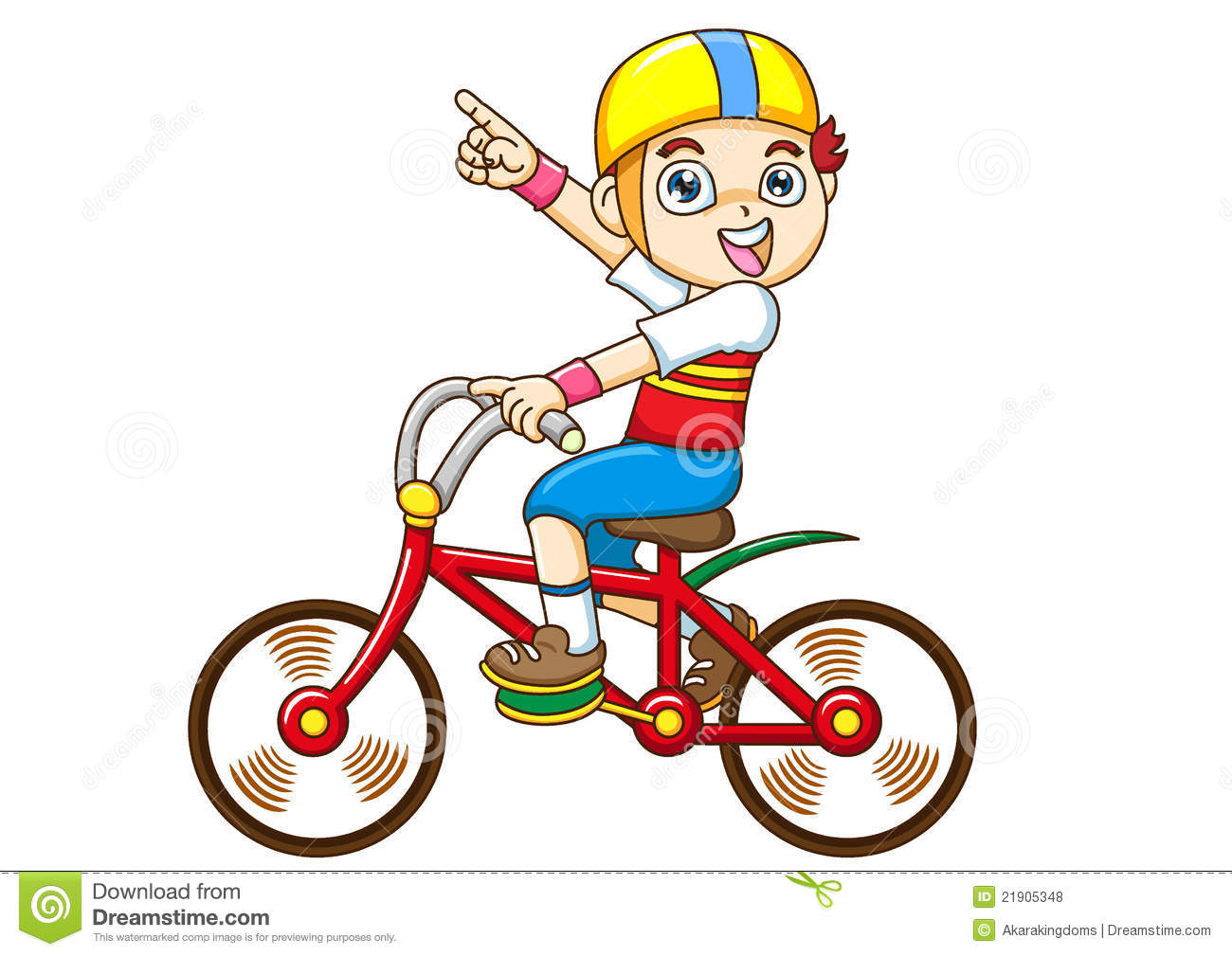 Bring your favourite pair of wheels to OSHC (and helmet & pads) and come enjoy a day of pedalling and scooting around @ school. Race around our track and see who is the fastest! We will be doing Hama Beads craft, watching racing movies, cooking and preparing our tacos for lunch. Supplied Lunch
Make your own Tacos 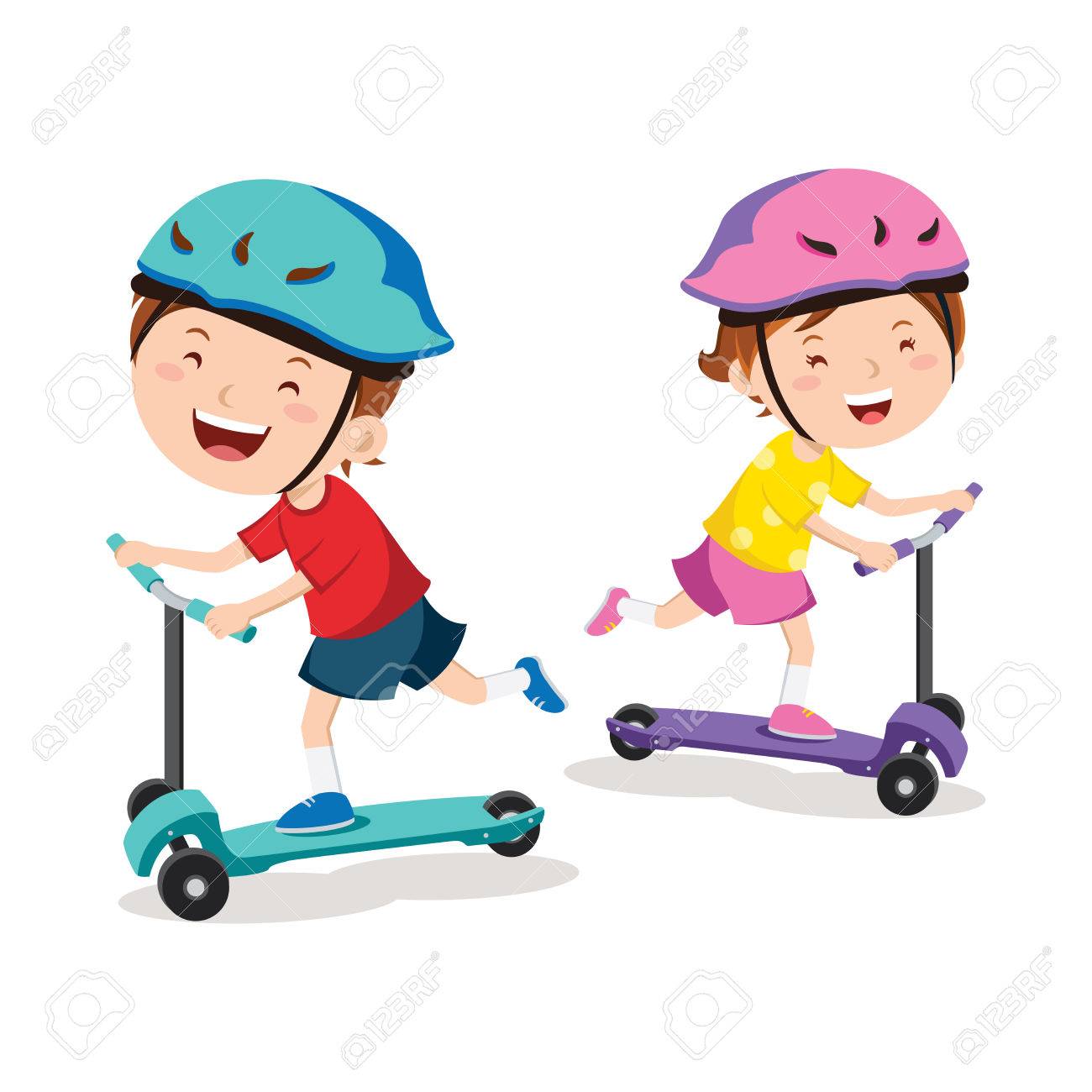 Animal DayGroup 1 (Years R-2)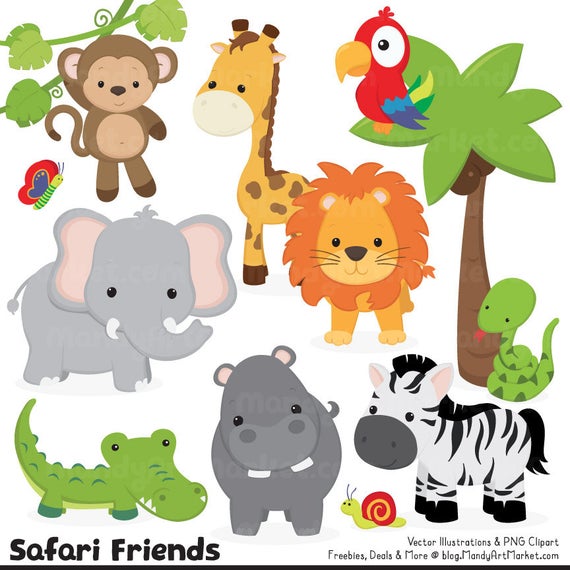 Come dressed as your favourite animal! Animals Anonymous will be visiting from 10:30am, with a range of reptiles and marsupials.We will be doing animal themed cookies, animal face paint and craft activities.Museum & Botanical Gardens LunchGroup 2 (Years 3-7)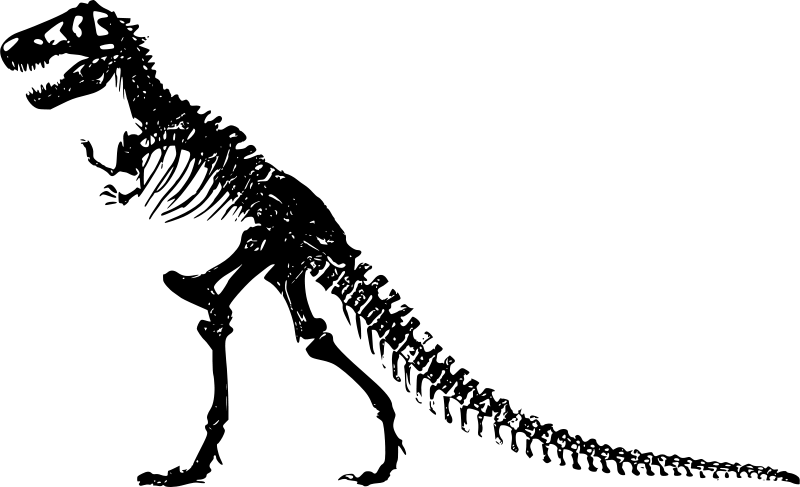 Catch the train to the city & explore the South Australia Museum for a scavenger hunt, followed by a visit to the Botanic Gardens for lunch.TransportPublic TrainDepart:  9:30 amReturn:   3:00 pmPlaster Fun House
Group 1 (Years R-2)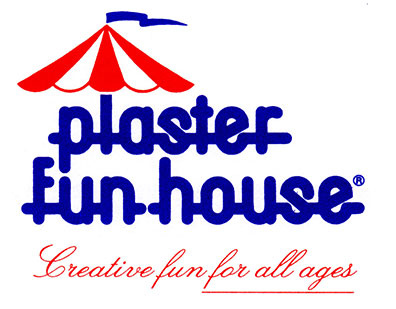 Come paint and express your creativity as we visit Plaster Fun House!TransportWalkingDepart: 10:00amReturn:  12:00pmCrazy Craft Day 
Group 2 (Years 3-7)
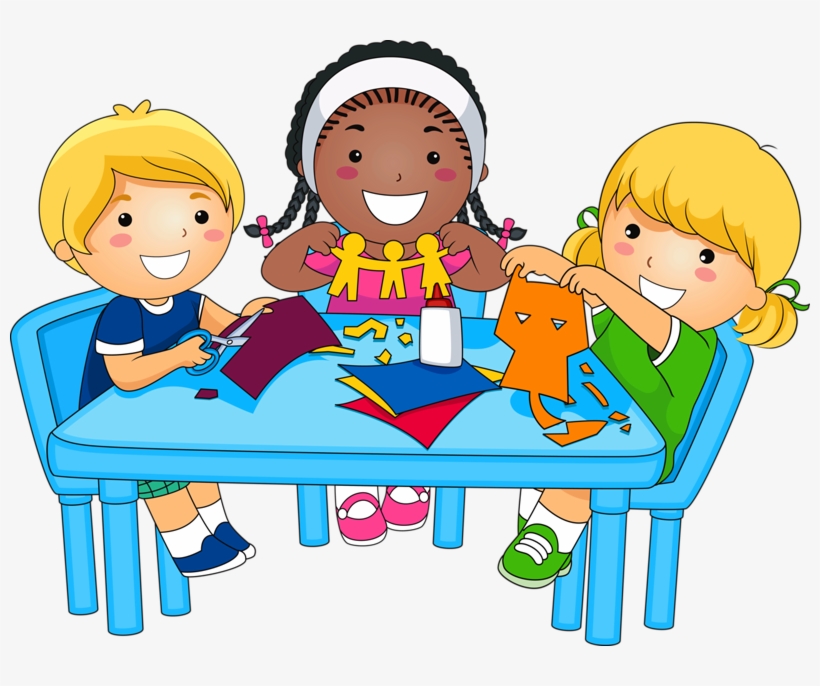 We will be using our imagination and making our own air dried clay. Come create, manipulate and paint creations! Marion Outdoor Swimming Centre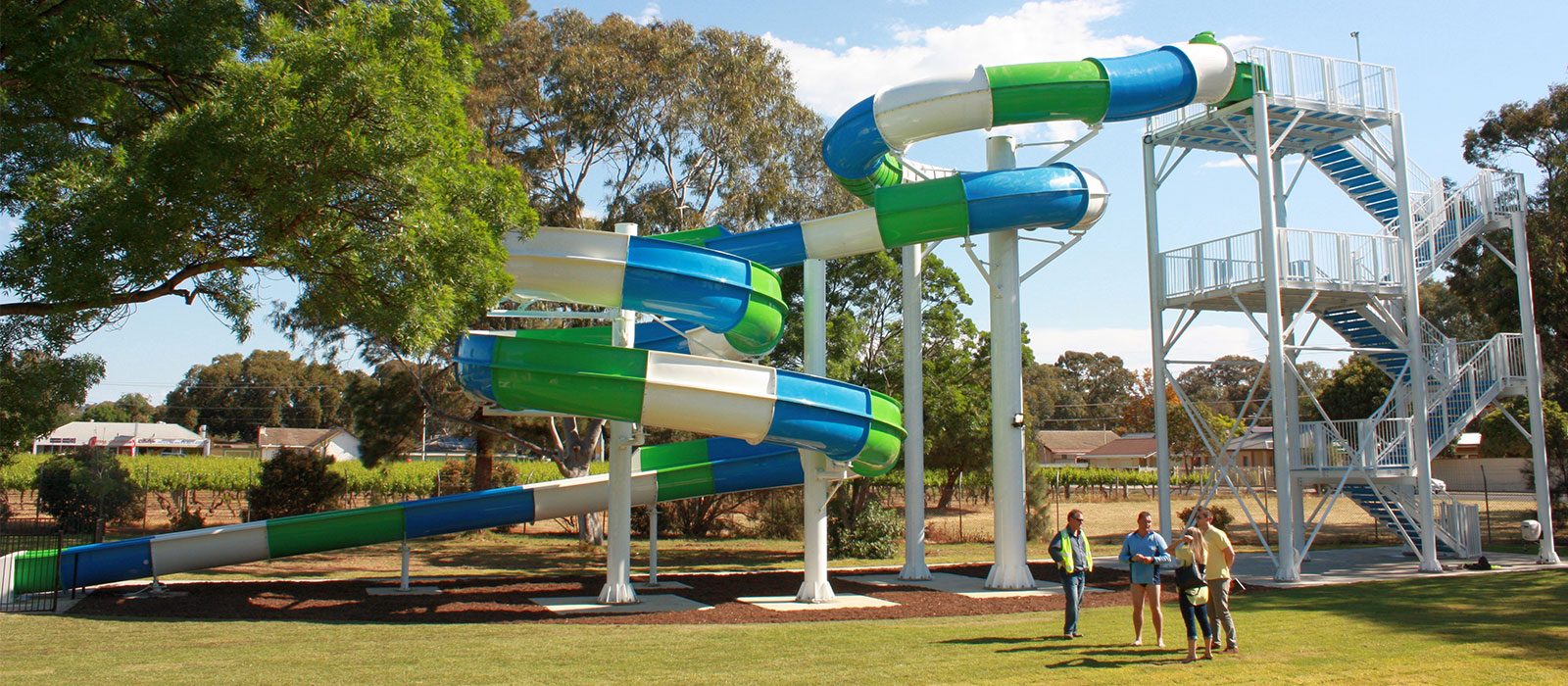 Today we will be visiting the Marion Pool for swimming, lots of fun and most of all slides! We will be traveling in two groups (R-2 & 3-7).TransportPrivate BusGroup 1 (Years R-2)Depart:   9:30 amReturn    1:00 pmGroup 2 (Years 3-7)Depart:   12:00 pmReturn:    3:00 pmPlease bring a towel & change of clothesChristmas @ OSHC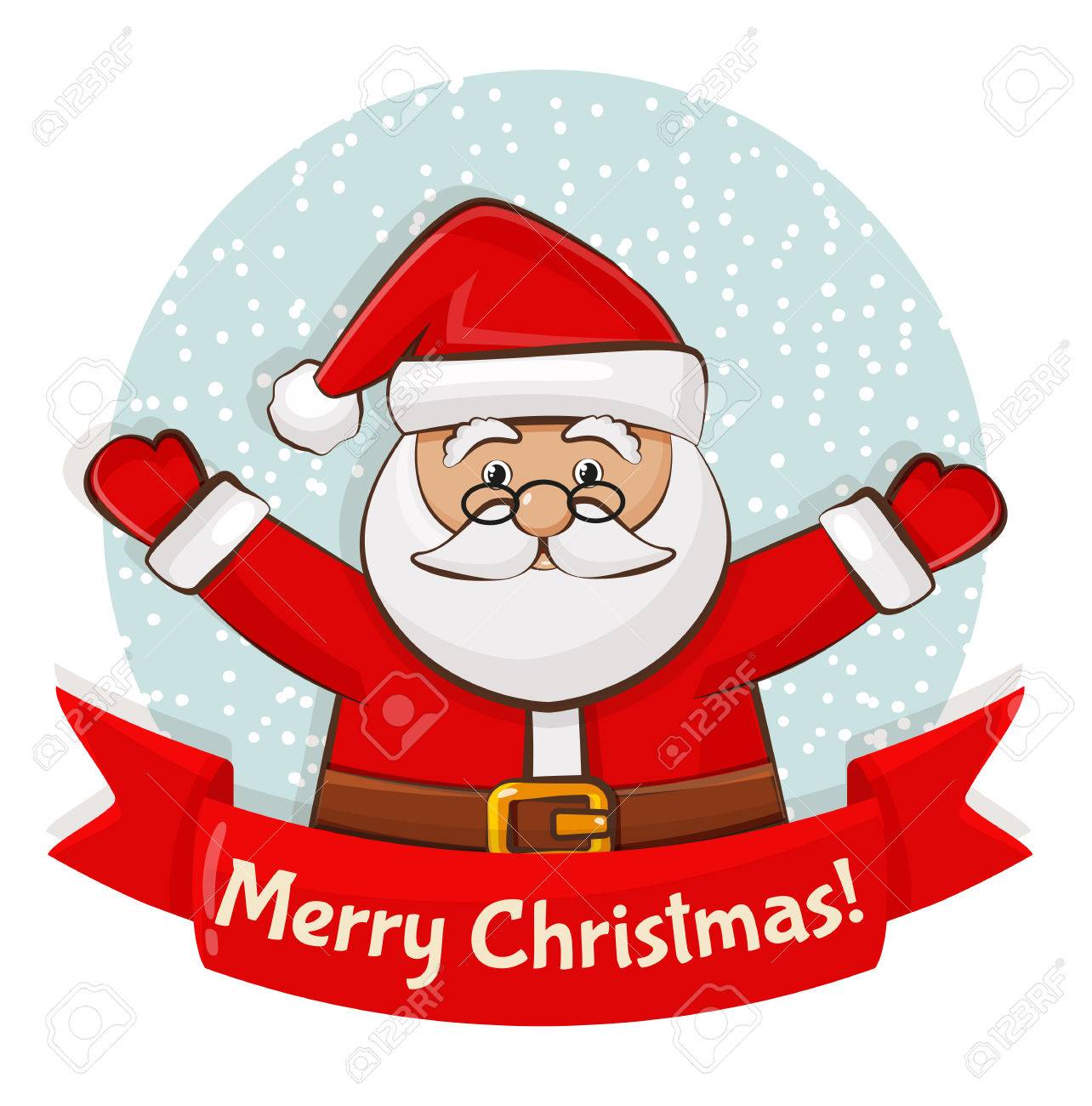 Today we will be visiting Fasta Pasta for a “OSHC Family Lunch” – and we will being having a visit from Santa Clause!Come enjoy Christmas themed craft and activities as we prepare for the festivities!Depart 12:00 pmReturn 1:30 pmSupplied LunchFasta Pasta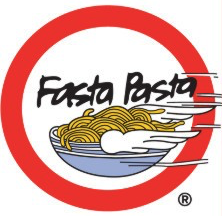 Monday 6th JanuaryTuesday 7th JanuaryWednesday 8th JanuaryThursday 9th JanuaryFriday 10th JanuaryKarate Day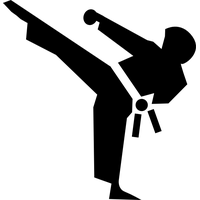 Come enjoy a day of karate themed activities! We are having the Academy of Self Defense and Martial Arts come in and teach a Kids Safe Self Defense & STOP BULLIES session. The session will be children friendly and help students develop skills to overcome bullies and look after their own wellbeing. We will also be making our own karate belts and headbands, watching karate kid, and cooking.Session1:00pm to 2:00pm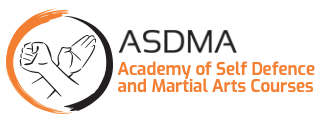 Games Bonanza Group 1 (Years R-2)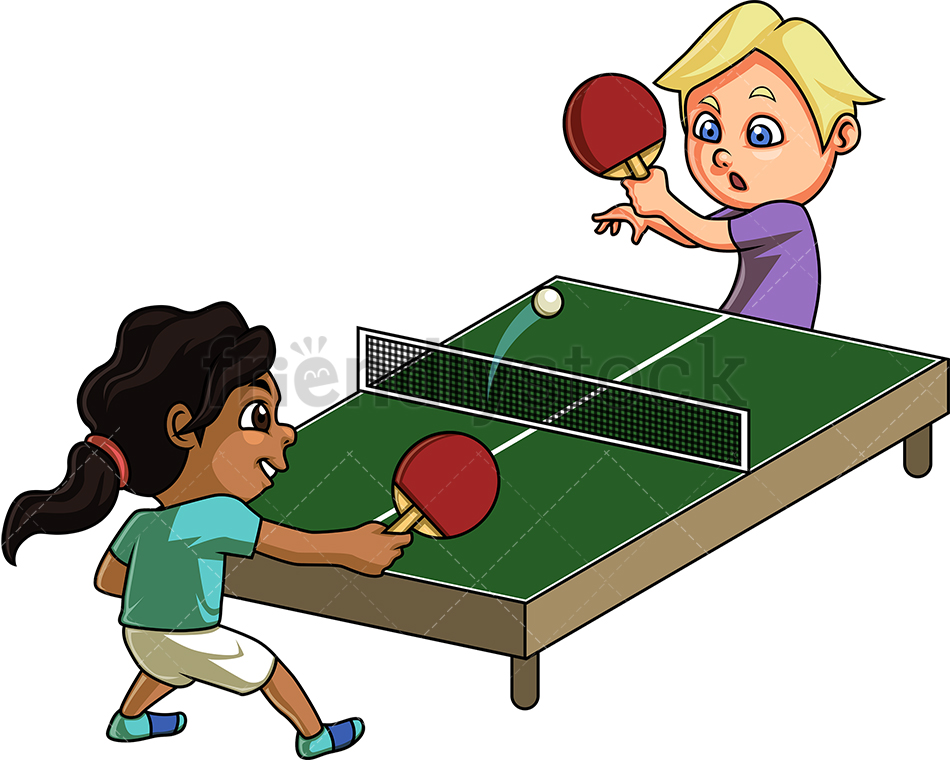 Come enjoy a day filled with Daytona Twin Racers, giant board games, foosball & table tennis tables. Who will conquer the race track and become a Daytona legend? Roller Skating & Swimming @ Noarlunga Leisure Group 2 (Years 3-7) 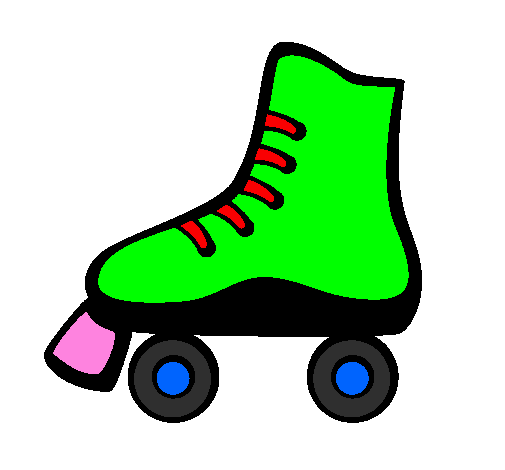 Catch the train to Noarlunga where we will lace up our skates and “get rolling for 2 hours.” After we are done skating, kit up for a swim in the pool!Transport - Public TrainDepart 09:00 amReturn 03:30 pm Please bring a towel & change of clothesNature Play Day @ East Adelaide School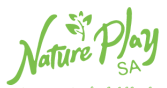 Today we will visiting Ben’s friends at East Adelaide School for a day of nature play, a barebecue & making new friends! Nature play will include water play & potion making, “Inventor’s Playground”, plus waterslides. Supplied LunchSausage SizzleTransport - Private BusDepart 9:30am Return 2:30pm Please bring a change of clothes and suitable nature play footwear. BowlandGroup 1 (Years R-2)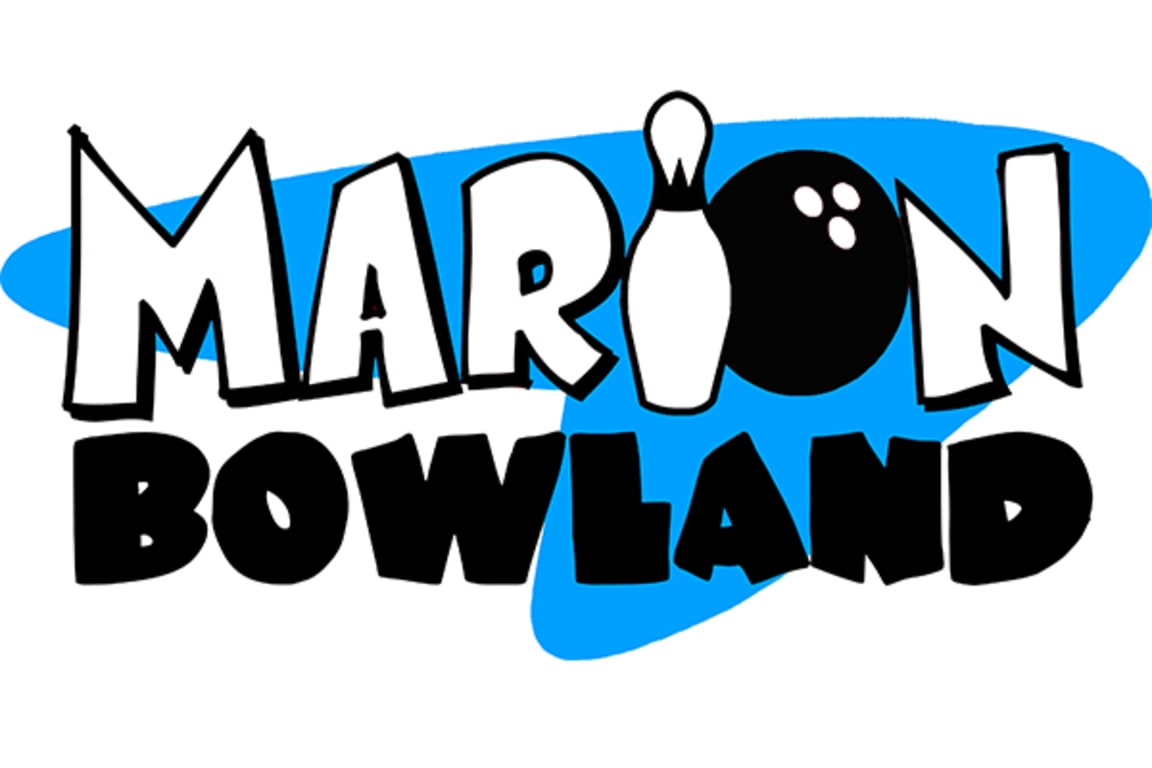 Come join us and catch the train to Westfield Marion and enjoy 2 games of bowling! Who will score the most strikes? Transport - Public TrainDepart 10:00amReturn 1:00pmGames Bonanza Group 2 (Years 3-7)Come enjoy a day filled with Daytona Twin Racers, giant board games, foosball & table tennis tables. Who will conquer the race track and become a Daytona legend? Disco DJ Day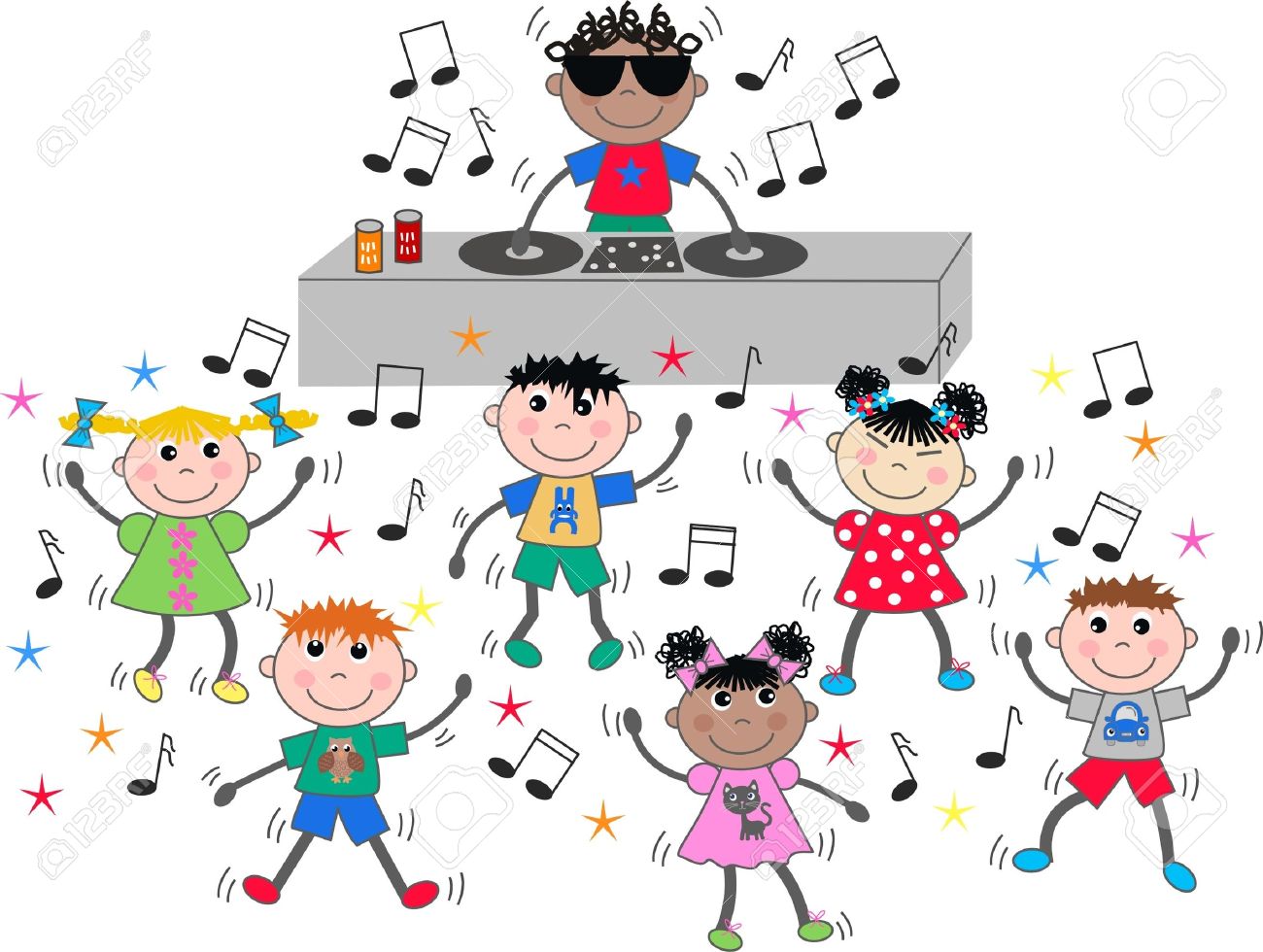 Come party at OSHC and enjoy a Disco day, where we will be holding a party in the hall with absolute bangers! Kids will be able to sing, dance and party for 1 and a half hours as Bop til you Drop visit us. We will be doing disco craft, putting together a DJ playlist for the party and playing dancing games. Come dressed in your best 70s disco gear! Supplied LunchHamburgersMonday 13th JanuaryTuesday 14th JanuaryWednesday 15th JanuaryThursday 16th JanuaryFriday 17th JanuaryRockstar Day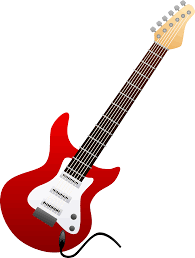 Today we will be visited by “Jam Band.” Children will enjoy an interactive rock performance where the children will be invited to join in.There will also be fun and games after the performance. Jam Band will be visiting from 1pm. Children will also be able to do rockstar themed craft, watch School of Rock, play Just Dance & compete in an air guitar contest!Come dressed in your best rockstar gear! Brighton Beach PlaygroundGroup 1(Years R-2)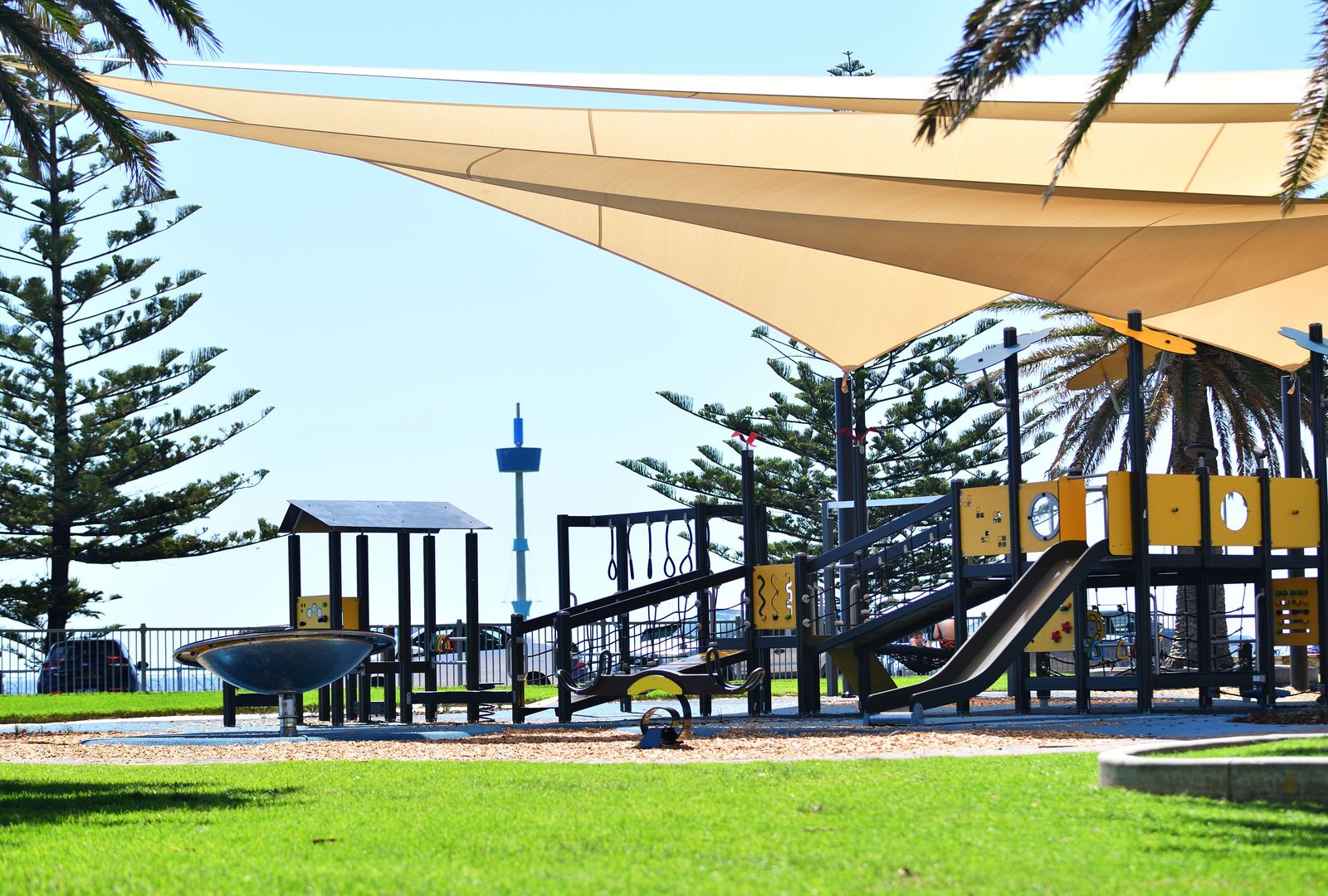 Walk to Bindarra Reserve @ Brighton. Enjoy a visit to the playground & walk down the jetty, followed by some fresh hot chips. Transport - WalkingDepart 11:00amReturn 1:30pmEvent Cinemas MarionGroup 2 (Years 3-7)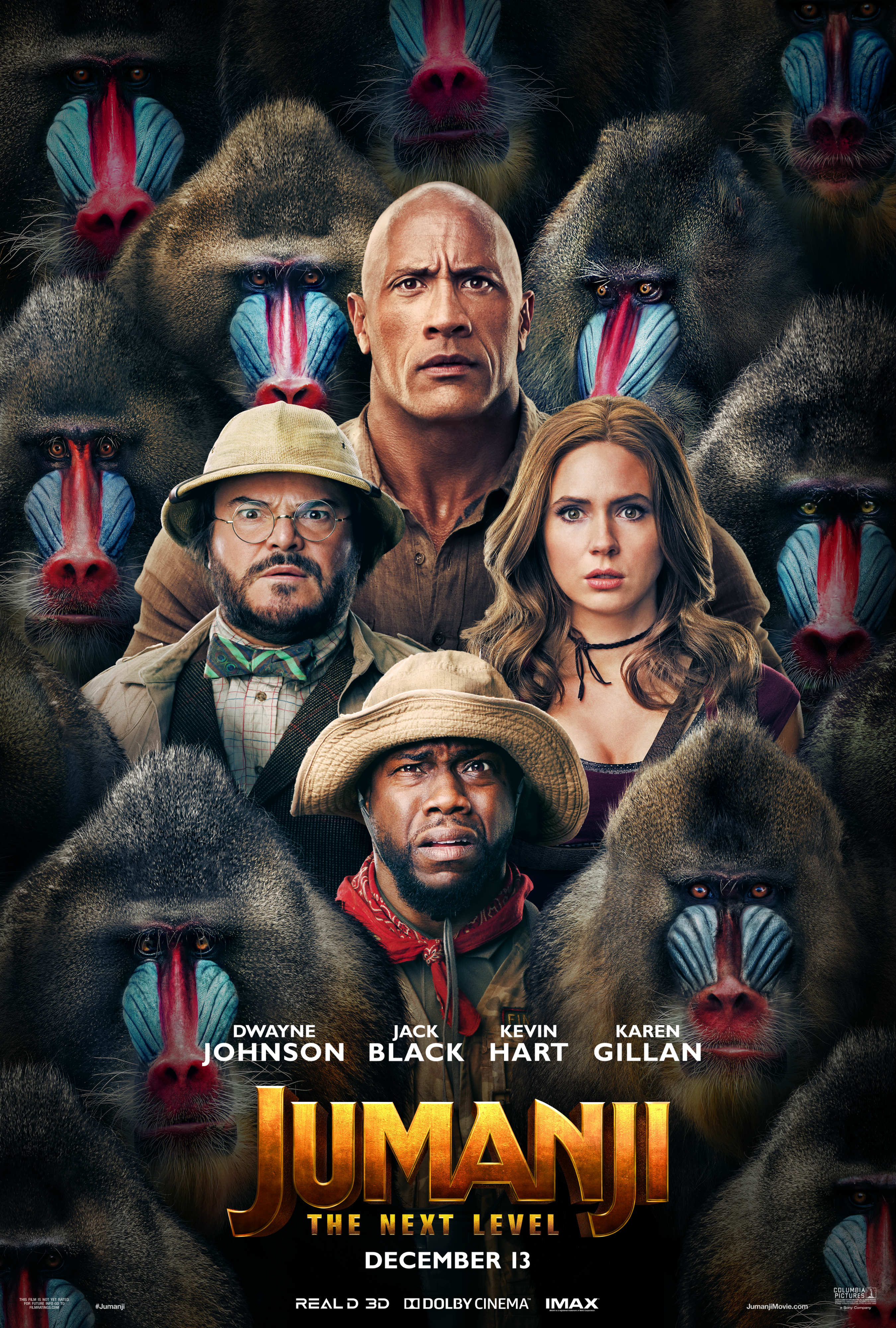 Come see “Jumani: The Next Level” at Event Cinemas Marion. Bring up to $10 spending money.Transport – Public TrainDepart 9:30amReturn 1:30pmEvent Cinemas MarionGroup 1 (Years R-2)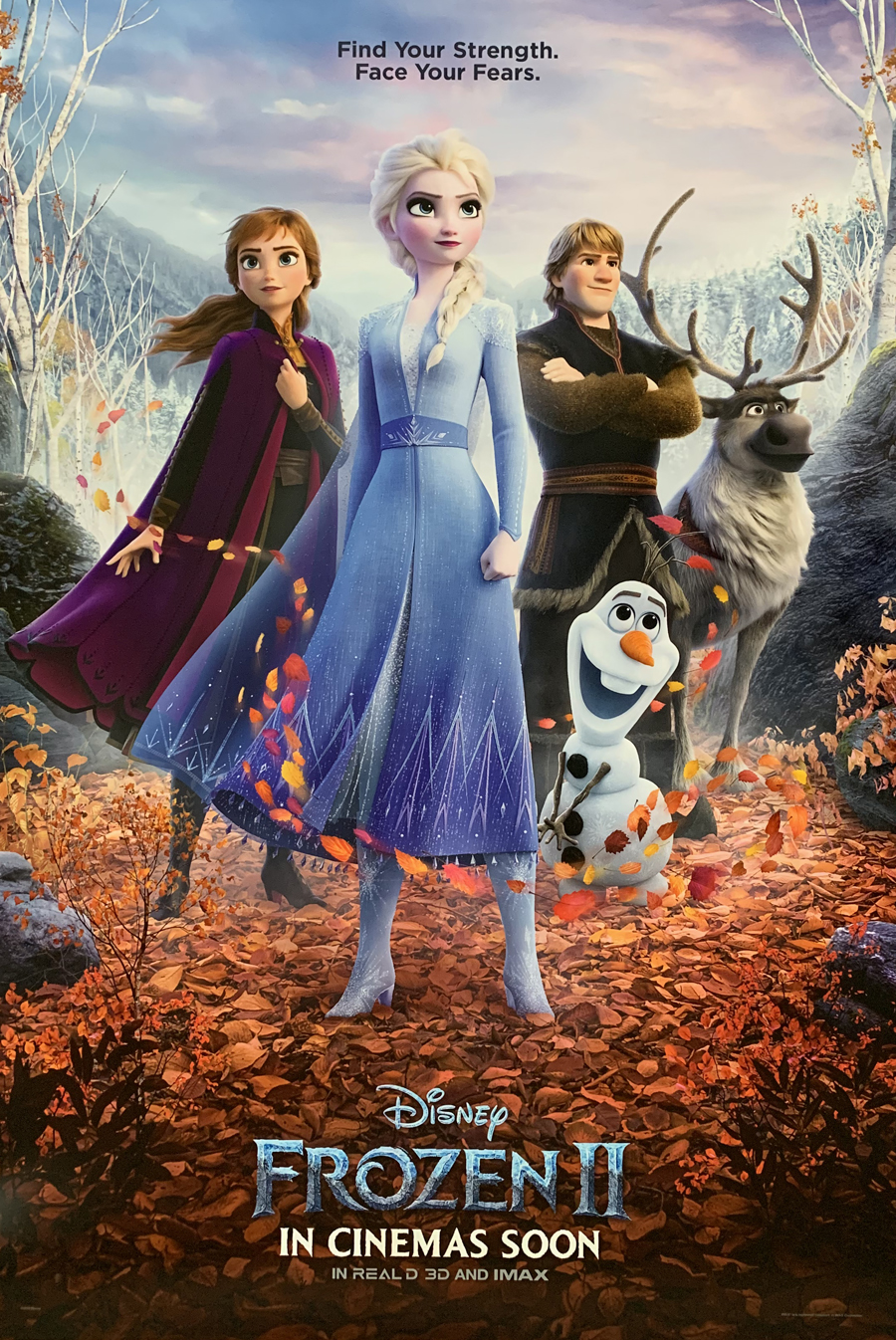 Come see “Frozen 2” at Westfield Marion. Bring up to $10 spending money.Transport – Public TrainDepart 9:30amReturn 1:30pmBrighton Beach Playground
Group 2 (Years 3-7)Walk to Bindarra Reserve @ Brighton. Enjoy a visit to the playground & walk down the jetty, followed by some fresh hot chips. Transport - WalkingDepart 11:00amReturn 1:30pmBounce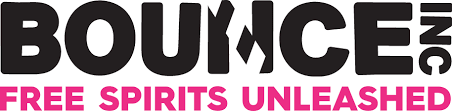 Come bounce your socks off with us as we visit Bounce. Enjoy two hours of endless free jumping, dodgeball, slam dunks and shooting hoops. Transport - Private BusDepart 10:00amReturn 2:00pmWet & Wild @ OSHC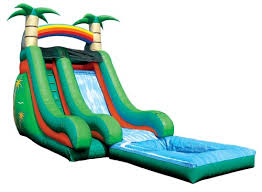 Come enjoy a day filled with water play at OSHC. Come cool off and ejoy our very own waterslide for the day, whilst also hosting a water fight. We will be walking to Juniper and Pine in small groups where we will get to cook our very own wood oven pizza!Supplied Lunch
Make your own pizzasPlease bring a towel, change of clothes and suitable footwear (no thongs).Monday 20th JanuaryTuesday 21st JanuaryWednesday 22nd JanuaryThursday 23rd JanuaryFriday 24th JanuaryNinja Warrior Day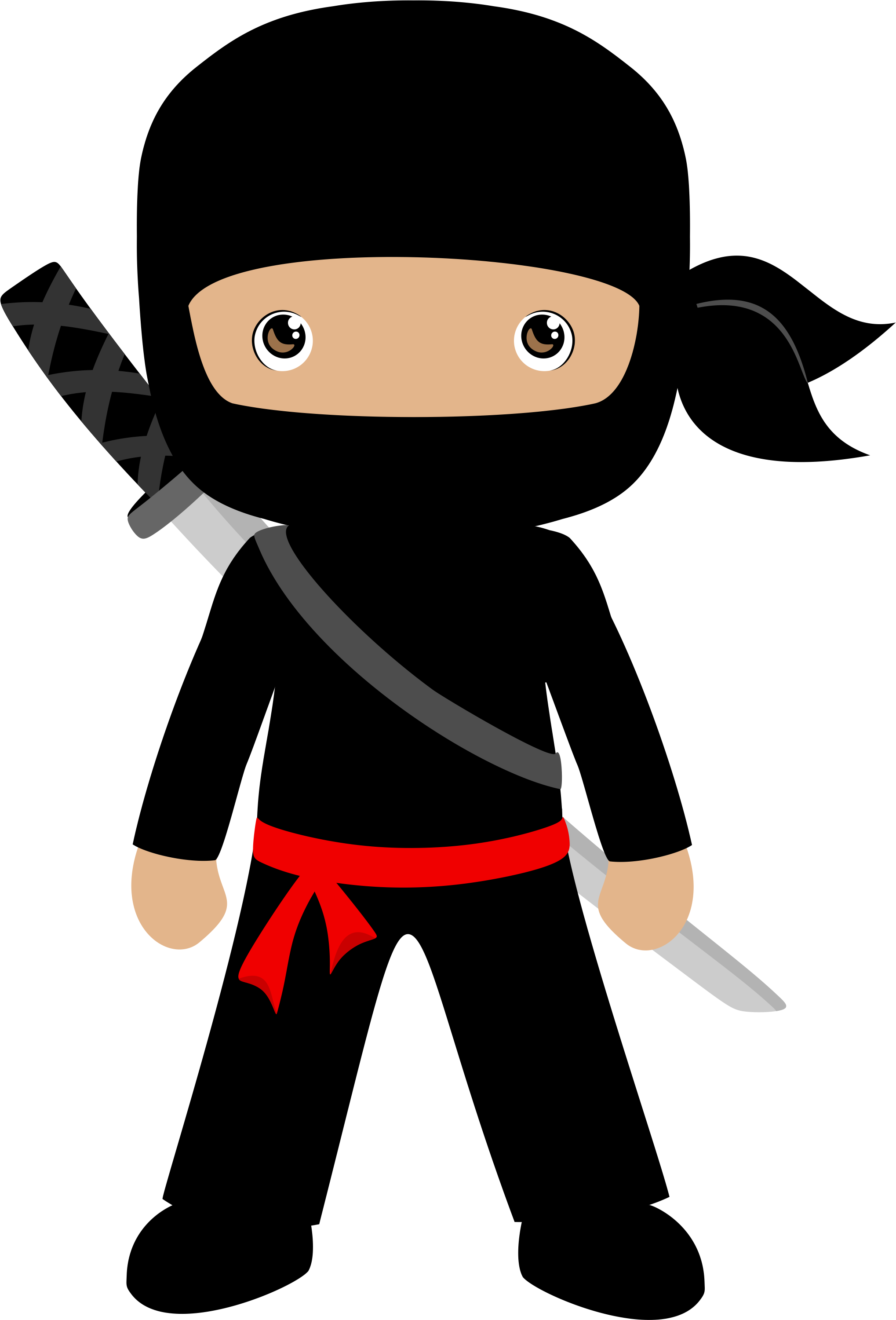 Come enjoy a fan favourite Nina Warrior Day – back by popular demand! We will be hosting our own Ninja Warrior Course, making ninja headbands, making sushi for afternoon snack & having a Super Smash Bro’s tournament. Come dressed in your best ninja costume! Imagination Kidz Play Cafe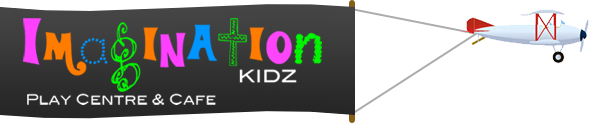 Group 1 (Years R-2)Come enjoy a 2 hour session at Imagination Kidz! Come jump, slide, bounce, climb and crawl on their awesome indoor playground!TransportPrivate Bus
Depart 10:00amReturn 1:30pmGroup 2 (Years 3-7)Mini Golf @ OSHC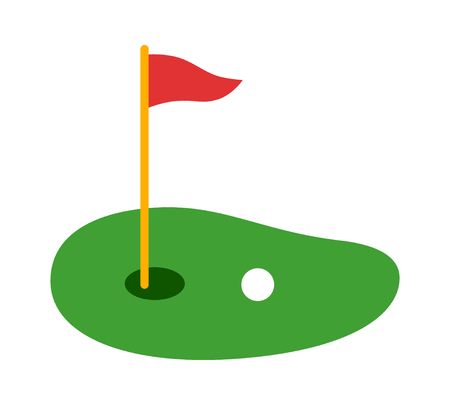 Come tee off @ OSHC and enjoy a day of putt putt. We will be holding a tournament on our very own course. Who will score a hole-in-one? Come dressed up like a golfer!Marion Outdoor Swimming CentreToday we will be visiting the Marion Pool for swimming, lots of fun and most of all slides! We will be traveling in two groups (R-2 & 3-7).TransportPrivate BusGroup 1 (Years R-2)Depart: 9:30 amReturn: 1:00 pmGroup 2 (Years 3-7)Depart: 12:00 pmReturn:  3:00 pmPlease bring a towel & change of clothesFairy Robot Pirate DayGroup 1 (Years R-2)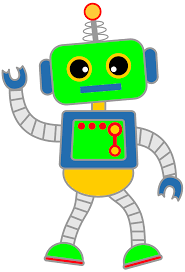 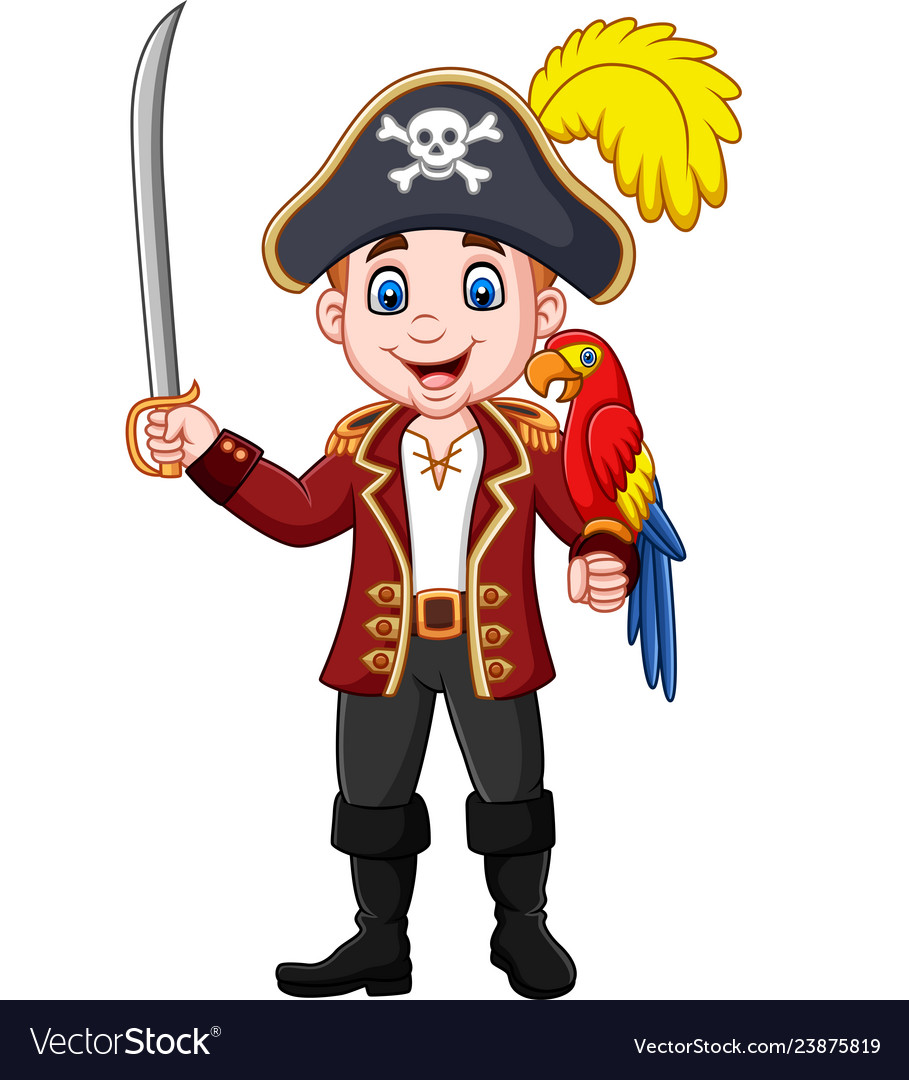 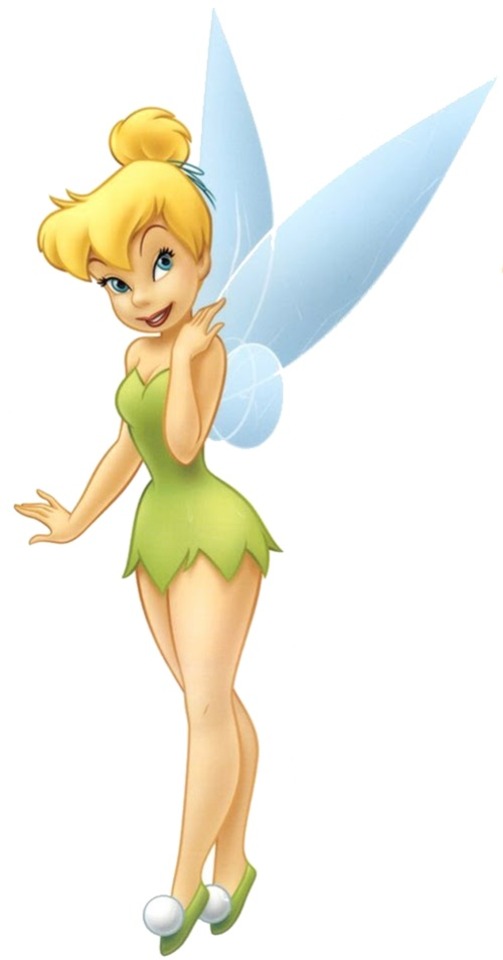 Come express your creativity at our very first Fairy Robot Pirate day! Create your own costume and live in a fantasy for the day, followed by a dance battle. We will be doing dress up making, fairy, robot & pirate craft, and cooking lunch.Supplied LunchPizza Hut Lunch & Shop @ Marion
Group 2 (Years 3-7)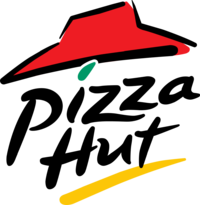 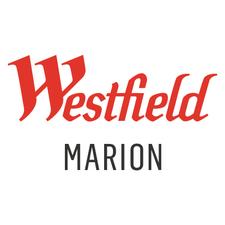 Catch the train to Pizza Hut for a buffet lunch, followed by a visit to Westfield Marion. Bring up to $10 spending money.Supplied LunchPizza HutTransportPublic TrainDepart:  11:30 amReturn:  3:30 pmMovie & Electronics Day 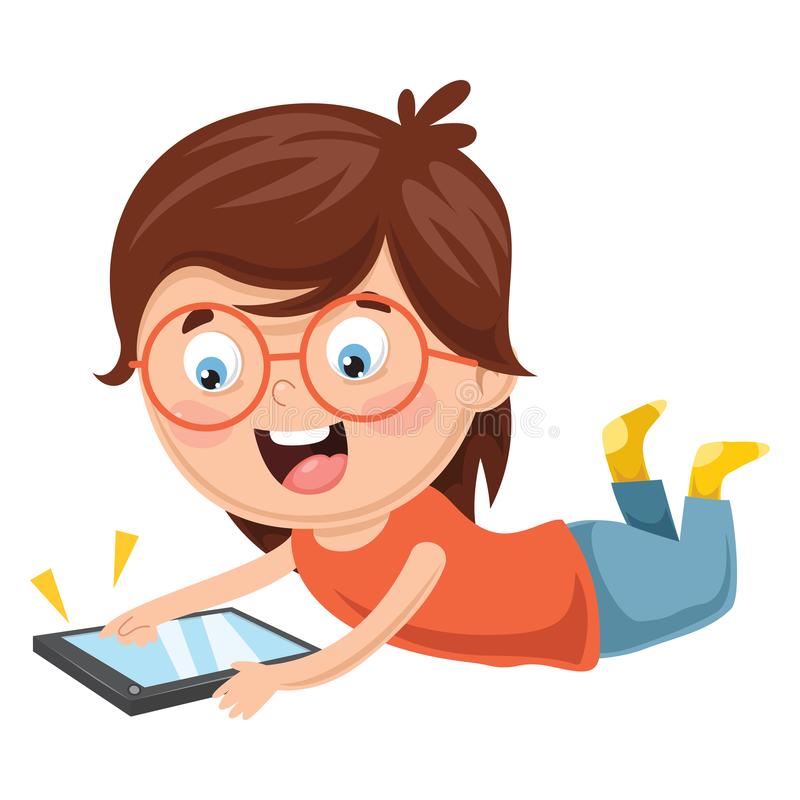 Bring your favourite electronic device and enjoy a day in at OSHC playing games & watching movies.Come enjoy our last day of the summer holidays.We will have school iPads available to use on the day. Devices must not have cellular on them and photos are not permitted to be taken on your devices whilst at OSHC. Supplied LunchParty Food